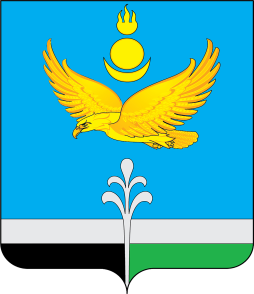 РОССИЙСКАЯ ФЕДЕРАЦИЯИРКУТСКАЯ ОБЛАСТЬНУКУТСКИЙ РАЙОНАДМИНИСТРАЦИЯМУНИЦИПАЛЬНОГО ОБРАЗОВАНИЯ «НУКУТСКИЙ РАЙОН»РАСПОРЯЖЕНИЕ15 января  2024                                            № 11                                            п. НовонукутскийОб отмене распоряженияАдминистрации муниципальногообразования «Нукутский район»от 13.11.2023 № 312 «О проведении конкурса на замещение вакантной должности ведущего специалиста по мобилизационной подготовкеи защиты государственной тайны Администрации муниципальногообразования «Нукутский район» В связи с кадровыми изменениями, руководствуясь ст. 35 Устава муниципального образования «Нукутский район»:  1. Отменить распоряжение Администрации муниципального образования «Нукутский район» от 13.11.2023 № 312 «О проведении конкурса на замещение вакантной должности ведущего специалиста по мобилизационной подготовке и защиты государственной тайны Администрации муниципального образования «Нукутский район».2. Разместить настоящее распоряжение на официальном сайте муниципального образования «Нукутский район».3. Контроль за исполнением настоящего распоряжения оставляю за собой.   Мэр                                                                                                                   А.М. Платохонов